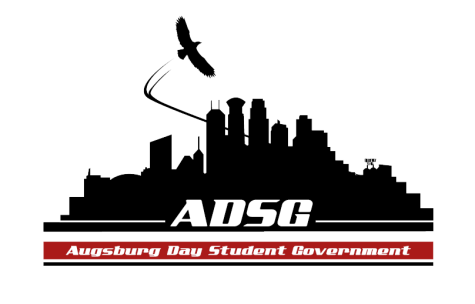 Augsburg Day Student Government MinutesApril 2, 2014
Marshall Room 6:00 PMDay Student Government members present: Executive board: Riley Hunter, Ibrahim Al-Hajiby, Lobar Tursunova, Ahmed Musallam, Brad St. Aubin, Duina Hernandez, Amber Nguyen, Michael FettingSenate: Julia Laden, Lyle Nyberg, Nicole Krenz, Elise Hinderliter, Thomas Kukowski, Vincent Henry, Reies Romero,Vision Bagonza, Hannah Thiry, Dan Medin, Michael LeRoy, Nancy Lor, Mohamed Safi, Tyler Ellefson, Bram Oosterlee, Koal WilliamsDay Student Government members absent: Amineh Safi, Cristian Baca, Dua SalehGuests:  Mai, Joanne Reeck-IrbyCall to OrderRoll Call – name, positions, preferred pronouns. Share Puppy – Riley  Vincent Adoption of the Agenda Nicole proposes to add point b under New BusinessSoapbox
Health Commons – outreach committee program – helping people that are marginalized in the communityProviding them with supplies that they don’t have access toApril 8th – bowl of rice eventApproval of Previous MinutesUnfinished BusinessNew BusinessVoting on Budget and Stipend Proposals Mike F moves to approve the equity stipends, the motions has been approved 16 in favor, 0 opposed, 0 abstained.Voting on the Logo of ADSGEveryone can vote13 in favor0127We can from now on change it up a little, improve it. AnnouncementsPresident:Preparation for the day at the capitol was successfulIf you still decide you want to go, please join us tomorrow morningVice President: Zygoton this week, I will be presenting my research on Drones. Finance Committee:Please review the budget that we sent out~$900 Chartered~$2000 Commissioned Students Concerns Committee:April 16th DPS discussion panel at the EinsteinPR Committee: no updatesElections Committee: no updatesConstitution Committee: no updatesChartering and Commissioning Committee: no updates Senators: Hannah: campus clean-up morning, garbage bags, gloves, we will be cleaning up at 8amKoal: tomorrow Ally training 7-9pmVincent: thank you, Riley, for the share puppy. Also African Art event in OGC tonightReies: save the kids movie night, next week, look out for flyersExecutive Board:Brad: Buca Menu – circling the two selections you prefer from each courseMike: Auggie’s Olympics are coming up, sponsored by ASACDuina: SRJ movie night, please join us! In Sateren from 7pm this Thursday!Ahmed: you all are invited to the ISO Annual Banquet, check your emails for invitations!Advisers: Leadership Awards next week! Please look formal. Adjournment – 6:47pm. 